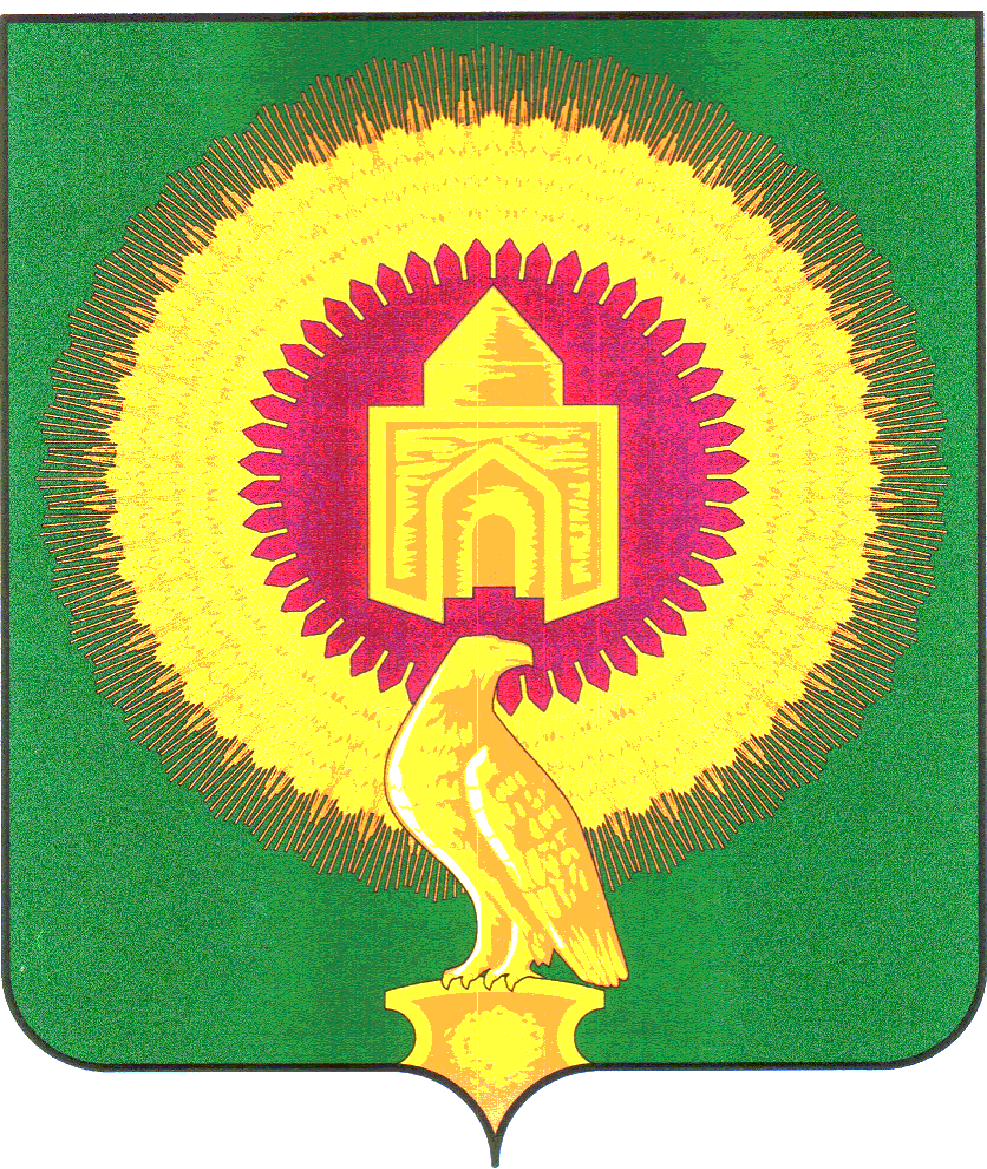 СОВЕТ ДЕПУТАТОВПОКРОВСКОГО СЕЛЬСКОГО ПОСЕЛЕНИЯВАРНЕНСКОГО МУНИЦИПАЛЬНОГО РАЙОНАЧЕЛЯБИНСКОЙ ОБЛАСТИРЕШЕНИЕот 25  января 2023 года        № 6О внесении изменений и дополненийв бюджет Покровского сельскогопоселения на 2023 год и на плановый период 2024 и 2025 годовСовет депутатов Покровского сельского поселения РЕШАЕТ:1. Внести в бюджет Покровского сельского поселения на 2023 год и на плановый период 2024 и 2025 годов, принятый Решением Совета депутатов Покровского сельского поселения Варненского муниципального района Челябинской области от 22 декабря 2022 года № 29 следующие изменения:1) в статье 1:в пункте 1 п.п. 1 слова «в сумме 51580,63 тыс. рублей» заменить на слова «в сумме 51560,75 тыс. рублей», слова «в сумме 49516,20 тыс. рублей» заменить на слова «в сумме 49496,32 тыс. рублей»;в пункте 1 п.п. 2 слова «в сумме 51580,63 тыс. рублей» заменить на слова «в сумме 51836,71 тыс. рублей»;в пункте 1 п.п. 3 слова «дефицит (профицит) бюджета Покровского сельского поселения не планируется» заменить на слова «дефицит бюджета Покровского сельского поселения на 2023 год в сумме 275,96 тыс. рублей»- приложение 2 изложить в новой редакции (приложение № 1 к настоящему Решению);- приложение 4 изложить в новой редакции (приложение № 2 к настоящему Решению);- приложение 10 изложить в новой редакции (приложение № 3 к настоящему Решению).2. Настоящее Решение вступает в силу со дня его подписания и обнародования.Глава Покровского сельского поселения                 ____________          С.М.ЛебедевПредседатель Совета депутатов                                  ____________           О.Н.ЕспаеваПриложение 1к решению «О внесении изменений и дополненийв бюджет Покровского сельского поселенияна 2022 год и на плановый период 2023 и 2024 годов»от 25 января 2023 года № 6Приложение 2к решению «О бюджете Покровского сельского поселенияна 2022 год и на плановый период 2023 и 2024 годов»от 22 декабря 2022 года № 29Распределение бюджетных ассигнований по разделам, подразделам, целевым статьям, группам видов расходов бюджета Покровского сельского поселенияна 2023 год	                   (тыс. руб.)Приложение 2к решению «О внесении изменений и дополненийв бюджет Покровского сельского поселенияна 2022 год и на плановый период 2023 и 2024 годов»от 25 января 2023 года № 6Приложение 4к решению «О бюджете Покровского сельского поселенияна 2022 год и на плановый период 2023 и 2024 годов»от 22 декабря 2022 года № 29Ведомственная структура расходов бюджета Покровского сельского поселения на 2023 год	        (тыс. руб.)Приложение 3к решению «О внесении изменений и дополненийв бюджет Покровского сельского поселенияна 2022 год и на плановый период 2023 и 2024 годов»от 25 января 2023 года № 6Приложение 10к решению «О бюджете Покровского сельского поселенияна 2022 год и на плановый период 2023 и 2024 годов»от 22 декабря 2022 года № 29Источники внутреннего финансирования дефицита бюджета Покровского сельского поселения на 2023 год(тыс. руб.))Наименование показателяКБКТекущий годРазделПодразделКЦСРКВР123456ВСЕГО:51 836,71ОБЩЕГОСУДАРСТВЕННЫЕ ВОПРОСЫ012 212,90Функционирование высшего должностного лица субъекта Российской Федерации и муниципального образования0102380,00Расходы общегосударственного характера01029900400000380,00Глава муниципального образования01029900420301380,00Фонд оплаты труда государственных (муниципальных) органов01029900420301100291,50Взносы по обязательному социальному страхованию на выплаты денежного содержания и иные выплаты работникам государственных (муниципальных) органов0102990042030110088,50Функционирование Правительства Российской Федерации, высших исполнительных органов государственной власти субъектов Российской Федерации, местных администраций01041 470,77Расходы общегосударственного характера010499004000001 454,77Центральный аппарат010499004204011 454,77Фонд оплаты труда государственных (муниципальных) органов01049900420401100512,01Взносы по обязательному социальному страхованию на выплаты денежного содержания и иные выплаты работникам государственных (муниципальных) органов01049900420401100154,63Прочая закупка товаров, работ и услуг01049900420401200435,30Закупка энергетических ресурсов01049900420401200297,78Иные межбюджетные трансферты0104990042040150055,05Уплата налога на имущество организаций, земельного и транспортного налога0104990890000016,00Уплата налога на имущество организаций, земельного и транспортного налога государственными органами0104990892040116,00Уплата налога на имущество организаций и земельного налога0104990892040180016,00Обеспечение деятельности финансовых, налоговых и таможенных органов и органов финансового (финансово-бюджетного) надзора0106196,10Расходы общегосударственного характера01069900400000196,10Центральный аппарат01069900420401196,10Фонд оплаты труда государственных (муниципальных) органов01069900420401100150,60Взносы по обязательному социальному страхованию на выплаты денежного содержания и иные выплаты работникам государственных (муниципальных) органов0106990042040110045,50Другие общегосударственные вопросы0113166,03Другие мероприятия по реализации государственных функций01139900900000166,03Выполнение других обязательств государства01139900999300166,03Резервные средства01139900999300800166,03НАЦИОНАЛЬНАЯ ОБОРОНА02131,70Мобилизационная и вневойсковая подготовка0203131,70Подпрограмма "Допризывная подготовка молодежи в Челябинской области"02034630000000131,70Осуществление полномочий по первичному воинскому учету на территориях, где отсутствуют военные комиссариаты02034630051180131,70Фонд оплаты труда государственных (муниципальных) органов0203463005118010097,20Взносы по обязательному социальному страхованию на выплаты денежного содержания и иные выплаты работникам государственных (муниципальных) органов0203463005118010029,40Прочая закупка товаров, работ и услуг020346300511802005,10НАЦИОНАЛЬНАЯ ЭКОНОМИКА041 008,47Дорожное хозяйство (дорожные фонды)04091 008,47Содержание улично-дорожной сети и искусственных сооружений Варненского муниципального района04091800018001708,47Прочая закупка товаров, работ и услуг04091800018001200708,47Мероприятия по совершенствованию движения пешеходов и предупреждению аварийности с участием пешеходов04092400024002200300,00Прочая закупка товаров, работ и услуг04092400024002200300,00ЖИЛИЩНО-КОММУНАЛЬНОЕ ХОЗЯЙСТВО0545 689,78Жилищное хозяйство050192,16Подпрограмма "Капитальный ремонт многоквартирных домов на территории Варненского муниципального района с муниципального жилого фонда"0501096000000092,16Оплата взносов за капитальный ремонт многоквартирных домов на территории Варненского муниципального района0501096000900192,16Прочая закупка товаров, работ и услуг0501096000900120092,16Благоустройство05031 566,23Освещение населённых пунктов050374000740011 173,58Закупка энергетических ресурсов050374000740012001 173,58Обслуживание и ремонт сетей уличного освещения05037400074003175,85Прочая закупка товаров, работ и услуг05037400074003200175,85Прочие мероприятия по благоустройству05037400074004102,67Прочая закупка товаров, работ и услуг05037400074004200102,67Благоустройство территории сельских поселений0503800008008082,66Освещение населённых пунктов0503800008008182,66Закупка энергетических ресурсов0503800008008120082,66Реализация мероприятий по благоустройству сельских территорий0503990600000031,48Расходы на прочие мероприятия по благоустройству поселений0503990600050031,48Прочая закупка товаров, работ и услуг0503990600050020031,48Другие вопросы в области жилищно-коммунального хозяйства050544 031,39Подпрограмма "Комплексное развитие систем теплоснабжения Варненского муниципального района на 2012-2020 годы"0505093000000053,39Разработка и корректировка схем теплоснабжения0505093000900253,39Прочая закупка товаров, работ и услуг0505093000900220053,39Подпрограмма «Модернизация объектов коммунальной инфраструктуры»0505142000000043 978,00Строительство газопроводов и газовых сетей0505142010000043 978,00Бюджетные инвестиции в объекты капитального строительства государственной (муниципальной) собственности050514201S405040043 978,00КУЛЬТУРА, КИНЕМАТОГРАФИЯ082 765,34Культура08012 765,34Мероприятия деятельности клубных формирований0801630006308027,27Организация деятельности клубных формирований0801630006308127,27Закупка энергетических ресурсов0801630006308120027,27Организация деятельности клубных формирований080173000730012 738,07Фонд оплаты труда учреждений080173000730011001 228,37Взносы по обязательному социальному страхованию на выплаты по оплате труда работников и иные выплаты работникам учреждений08017300073001100370,97Прочая закупка товаров, работ и услуг08017300073001200548,15Закупка энергетических ресурсов08017300073001200590,58СОЦИАЛЬНАЯ ПОЛИТИКА1011,02Социальное обеспечение населения100311,02Подпрограмма "Повышение качества жизни граждан пожилого возраста и иных категорий граждан"1003282000000011,02Осуществление мер социальной поддержки граждан, работающих и проживающих в сельских населенных пунктах и рабочих поселках Челябинской области1003282002838011,02Иные выплаты персоналу учреждений, за исключением фонда оплаты труда1003282002838010011,02ФИЗИЧЕСКАЯ КУЛЬТУРА И СПОРТ1117,50Массовый спорт110217,50Развитие физической культуры и массового спорта в сельском поселении110270000700017,50Прочая закупка товаров, работ и услуг110270000700012007,50Укрепление материально-технической базы физической культуры и массового спорта1102700007000210,00Прочая закупка товаров, работ и услуг1102700007000220010,00Наименование показателяКБКТекущий годКВСРРазделПодразделКЦСРКВР1234567ВСЕГО:51 836,71Администрация Покровского сельского поселения Варненского муниципального района Челябинской области83551 836,71ОБЩЕГОСУДАРСТВЕННЫЕ ВОПРОСЫ835012 212,90Функционирование высшего должностного лица субъекта Российской Федерации и муниципального образования8350102380,00Расходы общегосударственного характера83501029900400000380,00Глава муниципального образования83501029900420301380,00Фонд оплаты труда государственных (муниципальных) органов83501029900420301100291,50Взносы по обязательному социальному страхованию на выплаты денежного содержания и иные выплаты работникам государственных (муниципальных) органов8350102990042030110088,50Функционирование Правительства Российской Федерации, высших исполнительных органов государственной власти субъектов Российской Федерации, местных администраций83501041 470,77Расходы общегосударственного характера835010499004000001 454,77Центральный аппарат835010499004204011 454,77Фонд оплаты труда государственных (муниципальных) органов83501049900420401100512,01Взносы по обязательному социальному страхованию на выплаты денежного содержания и иные выплаты работникам государственных (муниципальных) органов83501049900420401100154,63Прочая закупка товаров, работ и услуг83501049900420401200435,30Закупка энергетических ресурсов83501049900420401200297,78Иные межбюджетные трансферты8350104990042040150055,05Уплата налога на имущество организаций, земельного и транспортного налога8350104990890000016,00Уплата налога на имущество организаций, земельного и транспортного налога государственными органами8350104990892040116,00Уплата налога на имущество организаций и земельного налога8350104990892040180016,00Обеспечение деятельности финансовых, налоговых и таможенных органов и органов финансового (финансово-бюджетного) надзора8350106196,10Расходы общегосударственного характера83501069900400000196,10Центральный аппарат83501069900420401196,10Фонд оплаты труда государственных (муниципальных) органов83501069900420401100150,60Взносы по обязательному социальному страхованию на выплаты денежного содержания и иные выплаты работникам государственных (муниципальных) органов8350106990042040110045,50Другие общегосударственные вопросы8350113166,03Другие мероприятия по реализации государственных функций83501139900900000166,03Выполнение других обязательств государства83501139900999300166,03Резервные средства83501139900999300800166,03НАЦИОНАЛЬНАЯ ОБОРОНА83502131,70Мобилизационная и вневойсковая подготовка8350203131,70Подпрограмма "Допризывная подготовка молодежи в Челябинской области"83502034630000000131,70Осуществление полномочий по первичному воинскому учету на территориях, где отсутствуют военные комиссариаты83502034630051180131,70Фонд оплаты труда государственных (муниципальных) органов8350203463005118010097,20Взносы по обязательному социальному страхованию на выплаты денежного содержания и иные выплаты работникам государственных (муниципальных) органов8350203463005118010029,40Прочая закупка товаров, работ и услуг835020346300511802005,10НАЦИОНАЛЬНАЯ ЭКОНОМИКА835041 008,47Дорожное хозяйство (дорожные фонды)83504091 008,47Содержание улично-дорожной сети и искусственных сооружений Варненского муниципального района83504091800018001708,47Прочая закупка товаров, работ и услуг83504091800018001200708,47Мероприятия по совершенствованию движения пешеходов и предупреждению аварийности с участием пешеходов83504092400024002300,00Прочая закупка товаров, работ и услуг83504092400024002200300,00ЖИЛИЩНО-КОММУНАЛЬНОЕ ХОЗЯЙСТВО8350545 689,78Жилищное хозяйство835050192,16Подпрограмма "Капитальный ремонт многоквартирных домов на территории Варненского муниципального района с муниципального жилого фонда"8350501096000000092,16Оплата взносов за капитальный ремонт многоквартирных домов на территории Варненского муниципального района8350501096000900192,16Прочая закупка товаров, работ и услуг8350501096000900120092,16Благоустройство83505031 566,23Освещение населённых пунктов835050374000740011 173,58Закупка энергетических ресурсов835050374000740012001 173,58Обслуживание и ремонт сетей уличного освещения83505037400074003175,85Прочая закупка товаров, работ и услуг83505037400074003200175,85Прочие мероприятия по благоустройству83505037400074004102,67Прочая закупка товаров, работ и услуг83505037400074004200102,67Благоустройство территории сельских поселений8350503800008008082,66Освещение населённых пунктов8350503800008008182,66Закупка энергетических ресурсов8350503800008008120082,66Реализация мероприятий по благоустройству сельских территорий8350503990600000031,48Расходы на прочие мероприятия по благоустройству поселений8350503990600050031,48Прочая закупка товаров, работ и услуг8350503990600050020031,48Другие вопросы в области жилищно-коммунального хозяйства835050544 031,39Подпрограмма "Комплексное развитие систем теплоснабжения Варненского муниципального района на 2012-2020 годы"8350505093000000053,39Разработка и корректировка схем теплоснабжения8350505093000900253,39Прочая закупка товаров, работ и услуг8350505093000900220053,39Подпрограмма «Модернизация объектов коммунальной инфраструктуры»8350505142000000043 978,00Строительство газопроводов и газовых сетей8350505142010000043 978,00Бюджетные инвестиции в объекты капитального строительства государственной (муниципальной) собственности835050514201S405040043 978,00КУЛЬТУРА, КИНЕМАТОГРАФИЯ835082 765,34Культура83508012 765,34Мероприятия деятельности клубных формирований8350801630006308027,27Организация деятельности клубных формирований8350801630006308127,27Закупка энергетических ресурсов8350801630006308120027,27Организация деятельности клубных формирований835080173000730012 738,07Фонд оплаты труда учреждений835080173000730011001 228,37Взносы по обязательному социальному страхованию на выплаты по оплате труда работников и иные выплаты работникам учреждений83508017300073001100370,97Прочая закупка товаров, работ и услуг83508017300073001200548,15Закупка энергетических ресурсов83508017300073001200590,58СОЦИАЛЬНАЯ ПОЛИТИКА8351011,02Социальное обеспечение населения835100311,02Подпрограмма "Повышение качества жизни граждан пожилого возраста и иных категорий граждан"8351003282000000011,02Осуществление мер социальной поддержки граждан, работающих и проживающих в сельских населенных пунктах и рабочих поселках Челябинской области8351003282002838011,02Иные выплаты персоналу учреждений, за исключением фонда оплаты труда8351003282002838010011,02ФИЗИЧЕСКАЯ КУЛЬТУРА И СПОРТ8351117,50Массовый спорт835110217,50Развитие физической культуры и массового спорта в сельском поселении835110270000700017,50Прочая закупка товаров, работ и услуг835110270000700012007,50Укрепление материально-технической базы физической культуры и массового спорта8351102700007000210,00Прочая закупка товаров, работ и услуг8351102700007000220010,00№НаименованиеАдминистраторКод источника финансированияУтвержденные бюджетныеназначения1ИТОГО00090000000000000000275,962Увеличение остатков средств, всего83500000000000000000-51560,753Увеличение остатков средств бюджетов83501050000000000500-51560,754Увеличение прочих остатков средств бюджетов83501050200000000500-51560,755Увеличение прочих остатков денежных средств бюджетов83501050201000000510-51560,756Увеличение прочих остатков денежных средств бюджетов сельских поселений83501050201100000510-51560,757Уменьшение остатков средств, всего8350000000000000000051 836,718Уменьшение остатков средств бюджетов8350105000000000060051 836,719Уменьшение прочих остатков средств бюджетов8350105020000000060051 836,7110Уменьшение прочих остатков денежных средств бюджетов8350105020100000061051 836,7111Уменьшение прочих остатков денежных средств бюджетов сельских поселений8350105020110000061051 836,71